Les patrons des désLa simulation est construite collectivement :Pour le premier dé : 1 donne 1, 2 donne 2, 3 donne 1, 4 donne 4, 5 et 6 donnent 6Pour le deuxième dé : 1 et 2 donnent 2, 3 donne 2, 4  donne 1,  5 et 6 donnent 5Chaque élève simule 20 parties et remplit un tableau comme celui qui suit.Nous cumulons au niveau de la classe :Nous conjecturons que  de cœur a plus de chances de gagner.Le problème de la multiplicité des branches est soulevé dans le cas de l’utilisation d’un arbre pour la démonstration.Représentation sous forme d’un tableau à double entréePatron du dé d’AlicePatron du dé de la Reine de cœur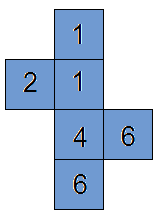 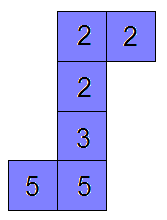 PartieAliceReine de cœurGagnant15AAliceReine de cœurNulTotalEffectifs9813517250Fréquences                         Alice  Reine la cœur 1124662RRNAAA2RRNAAA2RRNAAA3RRRAAA5RRRRAA5RRRRAA